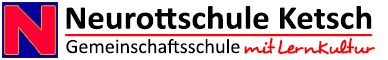 Hiermit erkläre ich/wir, dass mein/unser Kind am Montag, den 13.9.21 vor Beginn des Unterrichts einen Corona-Schnelltest durchgeführt hat und das Ergebnis negativ war. Name des Kindes: ___________________________Klasse des Kindes: ___________________________Datum: ________ Unterschrift Erziehungsberechtigte/r: _____________________________